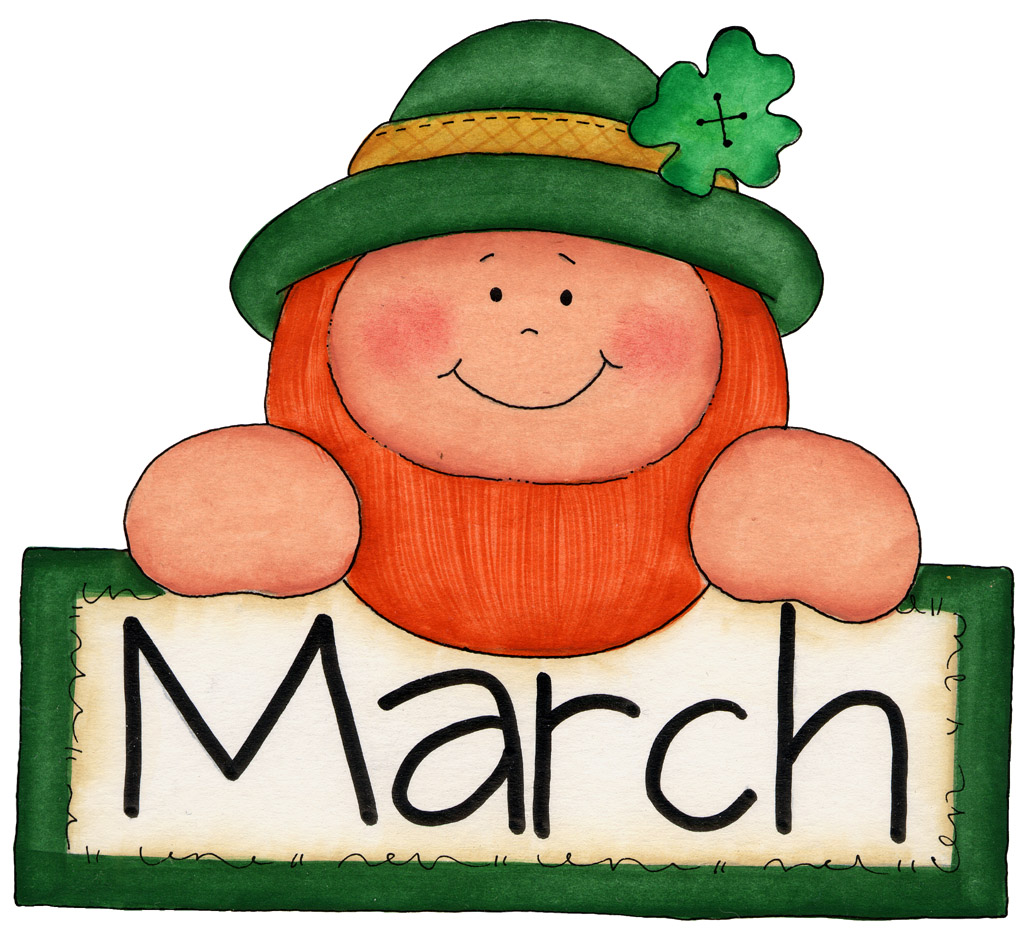 Alternate breakfast offered daily include: Bagel w/toppings, Yogurt w/granola, cereal Bar w/graham crackers or Wg cereal w/graham crackers.                                                                                      Office of School Nutrition 518-568-2014 Ext 3130                            *  Menu subject to change without notice*            This institution and the USDA are equal opportunity provide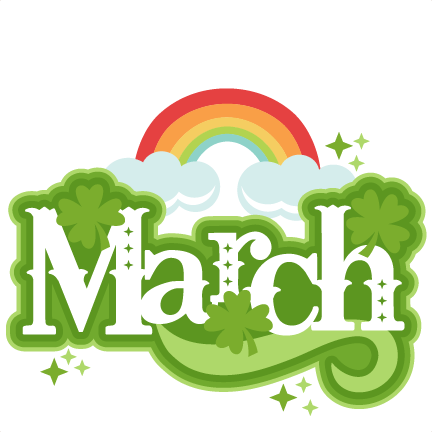 Alternate lunch choices include: PBJ w/cheese stick, Chef salad w/rolls, Yogurt w/cheese stick or Bagel w/Pb and cheese stick. *Baby Carrots offered Daily*                                                                                    Office of School Nutrition 518-568-2014 Ext 3130                            *  Menu subject to change without notice*            This institution and the USDA are equal opportunity providerWg cereal Choice100% fruit juice choiceAssorted Chilled FruitChoice of low fat or fat free Milk2Brkfst Taco to go100% fruit juice choiceAssorted Chilled FruitChoice of low fat or fat free Milk3Egg and cheese bagel100% fruit juice choiceAssorted Chilled FruitChoice of low fat or fat free Milk4French Toast sticks/syrup100% fruit juice choiceAssorted Chilled FruitChoice of low fat or fat free Milk5Banana Superbread100% fruit juice choiceAssorted Chilled FruitChoice of low fat or fat free Milk6Mini Pancake Pack/syrup100% fruit juice choiceAssorted Chilled FruitChoice of low fat or fat free Milk9Wg Dutch Waffle100% fruit juice choiceAssorted Chilled FruitChoice of low fat or fat free Milk10Sausage,egg and cheese Muffin100% fruit juice choiceAssorted Chilled FruitChoice of low fat or fat free Milk11Wg Bagel/toppings100% fruit juice choiceAssorted Chilled FruitChoice of low fat or fat free Milk12Brkfst pizza100% fruit juice choiceAssorted Chilled FruitChoice of low fat or fat free Milk13    Wg Bagel/toppings100% fruit juice choiceAssorted Chilled FruitChoice of low fat or fat free Milk16Wg Cinnamon Roll100% fruit juice choiceAssorted Chilled FruitChoice of low fat or fat free Milk17WG Cereal Choice100% fruit juice choiceAssorted Chilled FruitChoice of low fat or fat free Milk18French Toast Sticks/syrup100% fruit juice choiceAssorted Chilled FruitChoice of low fat or fat free Milk19Supt Conf.Day20Wg cereal choice100% fruit juice choiceAssorted Chilled FruitChoice of low fat or fat free Milk23Mini Bagel pack100% fruit juice choiceAssorted Chilled FruitChoice of low fat or fat free Milk24Bacon egg and cheese biscuit100% fruit juice choiceAssorted Chilled FruitChoice of low fat or fat free Milk25Mini Muffin and 4 oz yogurt100% fruit juice choiceAssorted Chilled FruitChoice of low fat or fat free Milk26French toast sticks /syrup100% fruit juice choiceAssorted Chilled FruitChoice of low fat or fat free Milk                      27Wg Bagel/toppings100% fruit juice choiceAssorted Chilled FruitChoice of low fat or fat free Milk30Choice of Cereal Bar and Graham cracker100% fruit juice choiceAssorted Chilled FruitChoice of low fat or fat free Milk31Wg Cereal Choice100% fruit juice choiceAssorted Chilled FruitChoice of low fat or fat free Milk1Wg Pancake on a stick100% fruit juice choiceAssorted Chilled FruitChoice of low fat or fat free Milk2Assorted Muffin100% fruit juice choiceAssorted Chilled FruitChoice of low fat or fat free Milk3Cherry Blossom Chicken Brown Rice Broccoli Florets(DG)Choice of Chilled fruit Low fat or fat free Milk 2Meatball SubCreamy Cole slawMashed Potatoes(S)Choice of Chilled fruit Low fat or fat free Milk 3Chili  Hot Dog on a bunVegetarian Beans (BL)WG Sun Chips Choice of Chilled fruit Low fat or fat free Milk 4Soft Beef TacoButtered Corn(S)Choice of Chilled fruitLow fat or fat free Milk5Assorted PizzaRomaine  salad (DG)Choice of Chilled fruitLow fat or fat free Milk6Chicken cheese WrapCooked Carrots(RO)Choice of Chilled fruit Low fat or fat free Milk 9BBQ Pork SandwichVegtarian Beans (BL)Choice of Chilled fruit Low fat or fat free Milk 10Chicken Patty on a bunLettuce/tomButtery Garlic Green beans (O)Choice of Chilled fruitLow fat or fat free Milk11Macaroni & Cheese Buttered Corn (S)Choice of Chilled fruit Low fat or fat free Milk 12Assorted PizzaBroccoli Florets(DG)Ice cream Dixie cupChoice of Chilled fruit Low fat or fat free Milk 13Baked rotini w/meat & cheeseButtered Corn(S)Choice of Chilled fruitLow fat or fat free Milk16Hot Dog w/Chili Sauce & SaurkrautVegetarian beans (BL)SaurkrautBaked Lays Potato chipsChoice of Chilled fruitLow fat or fat free Milk17Deep dish Cheese PizzaCarrot sticks(RO)w/Ranch dipChoice of Chilled fruit Low fat or fat free Milk 18National Poultry Day!WG  Chicken Nuggets        w/dipping sauceBroccoli Florets(DG)Dinner rollw/marg.Choice of Chilled fruit Low fat or fat free Milk 19Supt Conf.Day20Cheeseburger on a bunBroccoli Florets(DG)Soft PretzelChoice of Chilled fruit Low fat or fat free Milk 23Soft Beef TacosVegetarian Beans(BL)Pasta Salad Choice of Chilled fruit Low fat or fat free Milk 24Warm Ham and Cheese BagelSmile fries (s)Buttery Garlic Green beans (O)Choice of Chilled fruitLow fat or fat free Milk25Chicken Patty on a bunLettuce/tomButtered Corn(S)Choice of Chilled fruitLow fat or fat free Milk26Assorted PizzaRomain Salad w/dressing (DG)Choice of Chilled fruitLow fat or fat free Milk27Chicken tendersBroccoli Florets(DG)Dinner rollw/marg.Choice of Chilled fruit Low fat or fat free Milk 30Hard Shell TacosVegetarian Beans (BL)Choice of Chilled fruit Low fat or fat free Milk31Corn DogPotato smiles(S)Buttered Green beans (O)Choice of Chilled fruitLow fat or fat free Milk1Roasted Turkey & Gravy over BiscuitButtered corn(S)Choice of Chilled fruitLow fat or fat free Milk2Assorted PizzaRomaine Sald w/dressing (DG)Choice of Chilled fruit Low fat or fat free Milk 3